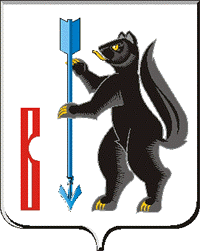 АДМИНИСТРАЦИЯГОРОДСКОГО ОКРУГА ВЕРХОТУРСКИЙП О С Т А Н О В Л Е Н И Еот 25.01.2017г. № 45г. ВерхотурьеОб утверждении календарного плана официальных физкультурных и спортивных мероприятий городского округа Верхотурский на 2017 год	В соответствии с Федеральным законом от 06 октября 2003 года № 131-ФЗ «Об общих принципах организации местного самоуправления в Российской Федерации», в целях создания условий для развития на территории городского округа Верхотурский физической культуры и спорта, руководствуясь статьей 26 Устава городского округа Верхотурский,ПОСТАНОВЛЯЮ:	1.Утвердить календарный план официальных физкультурных и спортивных мероприятий городского округа Верхотурский на 2017 год (прилагается).	2.Директору Муниципального спортивно-оздоровительного учреждения «Спортивный клуб «Олимп» Ившиной Л.С. совместно с директором Муниципального бюджетного учреждения дополнительного образования «Детско-юношеская спортивная школа» Корчемкиным С.Ю. организовать проведение официальных физкультурных и спортивных мероприятий согласно плану.3.Рекомендовать руководителям областных государственных образовательных учреждений Екимовой С.А., Протопоповой Т.Ю., Подкорытовой Ю.В., руководителю филиала ГБОУ СПО СО «Верхнетуринский механический техникум» Фахрисламовой Н.А., начальнику Управления образования Администрации городского округа Верхотурский Крамаренко Н.А. организовать участие учащихся и коллективов в физкультурных и спортивных мероприятиях согласно плану.4.Рекомендовать предприятиям, организациям всех форм собственности принять участие в реализации плана физкультурных и спортивных мероприятий, проводимых в городском округе Верхотурский в 2017 году.5.Опубликовать настоящее постановление в информационном бюллетене «Верхотурская неделя и разместить на официальном сайте городского округа Верхотурский.  6.Контроль исполнения настоящего постановления возложить на заместителя главы Администрации городского округа Верхотурский по социальным вопросам Бердникову Н.Ю. Главы Администрациигородского округа Верхотурский                                                          В.В. СизиковУтвержденпостановлением Администрациигородского округа Верхотурскийот 25.01.2017г. № 45«Об утверждении Календарного планаофициальных физкультурных и спортивных мероприятий городского округаВерхотурский на 2017 год»Раздел 1. Физкультурные и комплексные спортивные мероприятия среди обучающихся общеобразовательных учрежденийгородского округа ВерхотурскийРаздел 2. Комплексная спартакиада сотрудников администрации и депутатов городского округа ВерхотурскийРаздел 3. Комплексная спартакиада трудящихся городского округа ВерхотурскийРаздел 4. Комплексная спартакиада работников здравоохранения  городского округа ВерхотурскийРаздел 5. Физкультурные мероприятия среди сельских жителей ГО Верхотурский Раздел 6. Комплексные мероприятия среди жителей городского округа Верхотурский Раздел 7. Физкультурные и комплексные мероприятия для лиц «Старшего возраста»Раздел 8. Физкультурные и оздоровительные мероприятия среди лиц с ограниченными возможностямиРаздел 9. Календарный план открытых спортивных мероприятийРаздел 11. Календарный план мероприятий ВФСК ГТОРаздел 12. Календарный план выездных соревнований Раздел 10. Календарный план спортивных соревнований и мероприятий по подготовке к ним по видам спорта№ п/пНаименование спортмероприятийСроки проведения (выезда)Дата окончания мероприятия (включая день отъезда)Место проведенияКоличество участниковответственные1Соревнования по мини-футболу среди сборных образовательных учреждений9 января9 январяМБУ ДО «ДЮСШ», г. ВерхотурьеАдминистрация, МБУ ДО «ДЮСШ», МБСОУ «СК «Олимп», Управление образования2Всероссийский День снега 15 января15 январяг.Верхотурье, стадион, МБСОУ «СК «Олимп»100/150Управление образования, Администрация, МБУ ДО «ДЮСШ», МБСОУ «СК «Олимп»3Гимнастический турнир 27 января27 январяВерхотурская ГимназияУправление образования, Администрация,  МБСОУ «СК «Олимп»4Армреслинг – соревнования среди юношей20 января20 январяСпортивный зал МБСОУ «СК «ОлимпМБСОУ «СК «Олимп»5Открытое первенство МБУ ДО ДЮСШ по лыжным гонкам среди сборных образовательных учреждений26 февраля 26 февраляМБУ ДО «ДЮСШ», г. ВерхотурьеУправление образования, Администрация, МБУ ДО «ДЮСШ», МБСОУ «СК «Олимп»6Открытые всероссийские соревнования по шахматам «Белая ладья»24 февраля25 февраляг.Верхотурье, стадион, МБСОУ «СК «Олимп»МБУ ДО «ДЮСШ», МБСОУ «СК «Олимп», Управление образования7Военно-спортивный турнир среди 9-11 классов общеобразовательных учрежденийФевральФевральМБУ ДО «ДЮСШ», г. ВерхотурьеУправление образования, Администрация, МБУ ДО «ДЮСШ», МБСОУ «СК «Олимп»8Декада зимних видов спорта и «Лыжня России»14 февраля20 февраляг. Верхотурье, лыжная базаУправление образования, Администрация, МБОУ ДОД «ДЮСШ», МБСОУ «СК «Олимп»9Соревнования по полиатлону  среди команд сел и поселков4 марта 4 марта «Кордюковская СОШ» ГО ВерхотурскийУправление образования, МБУ ДО «ДЮСШ», МБСОУ «СК «Олимп»10Всероссийские соревнования по баскетболу в рамках общероссийского проекта «Баскетбол в школу»25 марта1 апреляСпортзал ГБОУ «СОШ» №2, г. ВерхотурьеУправление образования, МБУ ДО «ДЮСШ», МБСОУ «СК «Олимп»11Всероссийские соревнования по лыжным гонкам среди сборных команд образовательных учреждений на призы газеты «Пионерская правда»МартМартг. Верхотурье, лыжная базаУправление образования, МБУ ДО «ДЮСШ», МБСОУ «СК «Олимп»12Турнир по мини-футболу среди выпускных классов сборных команд ОУ ГО Верхотурский в рамках общероссийского проекта «Мини-футбол в школу»25 марта25 мартаМБОУ ДОД «ДЮСШ»Администрация, МБУ ДО «ДЮСШ», МБСОУ «СК «Олимп», Управление образования13Рождественский турнир по каратэЯнварьЯнварьДом КультурыУправление культуры, МБУ ДО «ДЮСШ», МБСОУ «СК «Олимп»14Всероссийские соревнования по футболу «Кожаный мяч» (младший возраст, средний возраст, старший возраст)1 – Школьный этап2 – Муниципальный этап3 – Зональный этап4 - ФиналМартМайИюньИюльАпрельМайИюньИюльШколы Стадион по назначению по назначениюАдминистрация, МБУ ДО «ДЮСШ», МБСОУ «СК «Олимп», Управление образования15Всероссийские соревнования по волейболу в рамках общероссийского проекта – «Волейбол в школу»7 апреля9 апреляГБОУ СО СОШ №2, г. Верхотурье, МБУ ДО «ДЮСШ», г. ВерхотурьеАдминистрация, МБУ ДО «ДЮСШ», МБСОУ «СК «Олимп», Управление образования16Районные соревнования по легкоатлетическому четырехборью  ГО ВерхотурскийВ рамках всероссийских соревнований «Шиповка юных»15 апреля22 апреляМБУ ДО «ДЮСШ», г. ВерхотурьеМБУ ДО «ДЮСШ», МБСОУ «СК «Олимп», Управление образования17Всероссийские соревнования по  футболу «Колосок» среди воспитанников детских дошкольных учреждений ГО Верхотурский25 апреля28 апреляМБУ ДО «ДЮСШ»Администрация, МБУ ДО «ДЮСШ», МБСОУ «СК «Олимп», Управление образования18Соревнования по подтягиванию на турнике «Русский силомер» посвященные Победе русских воинов князя Невского над немецкими рыцарями на Чудском озереАпрельАпрельг.Верхотурье, стадион, МБСОУ «СК «Олимп»Управление образования, Администрация, МБСОУ «СК «Олимп»19Интерактивная выставка «В спорт открыты двери» для детей и родителейЯнварь, апрель(каникулы)Январь, Апрель
(каникулы)МБУ ДО «ДЮСШ», г. ВерхотурьеУправление образования, Администрация, МБУ ДО «ДЮСШ», МБСОУ «СК «Олимп»20Праздник «Мир, труд, май!», легкоатлетическая встречная эстафета учащихся ОУ младший школьный возраст 1 мая1 маяг. ВерхотурьеУправление образования, Администрация, МБУ ДО «ДЮСШ», МБСОУ «СК «Олимп»21Легкоатлетическая эстафета, посвященная Дню Победы в ВОВ 9 мая9 маяг. ВерхотурьеУправление образования, Администрация, МБУ ДО «ДЮСШ», МБСОУ «СК «Олимп»22Фестиваль Всероссийского физкультурно-спортивного комплекса «Готов к труду и обороне» среди ОУ, муниципальный этапФевральМайФевральМайЛыжная база ДЮСШСтадион Олимпг. Верхотурье Управление образования, Администрация, МБУ ДО «ДЮСШ», МБСОУ «СК «Олимп»23Спартакиада молодежи допризывного возраста, пятидневные военно-полевые сборы Май Июньг. Верхотурье, стадион, МБСОУ «СК «Олимп»,   «ООШ» №2Управление образования, МБУ ДО «ДЮСШ», МБСОУ «СК «Олимп»24Спортивно-оздоровительный туризм. Всероссийские массовые соревнования по спортивному ориентированию «Русский Азимут». Оздоровительные лагеря  и площадки.ИюньИюль г. Верхотурье, стадион, МБСОУ «СК «Олимп»Управление образования,  МБУ ДО «ДЮСШ», МБСОУ «СК «Олимп»25Спортивные мероприятия в День защиты детейИюньИюньг. Верхотурье, МБСОУ «СК «Олимп»Управление образования, Администрация, МБУ ДО «ДЮСШ», МБСОУ «СК «Олимп»26Всероссийские массовые соревнования по баскетболу (стритболу) «Оранжевый мяч»ИюльИюльг. Верхотурье, корт, МБСОУ «СК «Олимп»Управление образования, Администрация, МБУ ДО «ДЮСШ», МБСОУ «СК «Олимп»27Открытый осенний Легкоатлетический Кросс «Золотая осень» в рамках Всероссийских президентских состязаний17 Сентября17 сентября г. Верхотурье, лыжная базаУправление образования, МБУ ДО «ДЮСШ», МБСОУ «СК «Олимп»28Декада бега и Кросс наций СентябрьСентябрь г. ВерхотурьеУправление образования, Администрация,  МБУ ДО «ДЮСШ», МБСОУ «СК «Олимп»29Всероссийская акция «На работу без автомобиля»20 Сентября27 Сентябряг. ВерхотурьеУправление образования, Администрация,  МБУ ДО «ДЮСШ», МБСОУ «СК «Олимп»30Соревнования по пионерболу и лапте в рамках Всероссийских спортивных игр школьников «Президентские спортивные игры»28 октября 10 декабря28 октября10 декабряЗал МБУ ДО «ДЮСШ», г. ВерхотурьеУправление образования, Администрация,  МБУ ДО «ДЮСШ», МБСОУ «СК «Олимп»31Школьная лига КЭС Баскет, муниципальный этапНоябрь ДекабрьВ залах общеобразовательных школУправление образования,  МБУ ДО «ДЮСШ», МБСОУ «СК «Олимп»32Открытие зимнего сезона 20 ноября20 ноябряг. Верхотурье, лыжная базаУправление образования,  МБУ ДО «ДЮСШ», МБСОУ «СК «Олимп»33Новогодняя лыжня24 декабря24 декабряг. Верхотурье, лыжная базаУправление образования,  МБУ ДО «ДЮСШ», МБСОУ «СК «Олимп»34Тестирование выпускников в рамках ВФСК  ГТО14 января21 январяМБУ ДО «ДЮСШ», г. ВерхотурьеУправление образования,  МБУ ДО «ДЮСШ», МБСОУ «СК «Олимп»№ п/пНаименование спортмероприятийСроки проведения (выезда)Дата окончания мероприятия (включая день отъезда)Место проведенияКоличество участниковответственные1Комплексная спартакиада по различным видам спортаМарт - майМарт - майпо назначениюПрофсоюз администрации, МБСОУ «СК «Олимп»2Участие в региональных и зональных финалах Теннис настольныйДартс, шахматыСтрельба пулеваяВолейболМини-футболМартАпрельМайСентябрьОктябрьМартАпрельМайСентябрьОктябрьПо назначению города областиПрофсоюз администрации, МБСОУ «СК «Олимп»3Матчевая встреча по волейболу администрация - депутатыОктябрьОктябрьПо назначениюПрофсоюз администрации, МБСОУ «СК «Олимп»4Матчевая встреча по мини-футболу (5*5) администрация - депутатыСентябрьСентябрьСпортзал ДЮСШПрофсоюз администрации, МБСОУ «СК «Олимп»5Тестирование ГТО, муниципальный этап ИюньИюльГ. ВерхотурьеМБСОУ «СК «Олимп», МБУ ДО «ДЮСШ»№ п/пНаименование спортмероприятийСроки проведения (выезда)Дата окончания мероприятия (включая день отъезда)Место проведенияКоличество участниковответственные1Соревнования по мини футболу (5*5)Сентябрь СентябрьСтадион СК «Олимп»Профсоюз администрации, МБСОУ «СК «Олимп», ЖКХ2Соревнования по волейболуОктябрь ОктябрьСтадион СК «Олимп»Профсоюз администрации, МБСОУ «СК «Олимп», ЖКХ3Соревнования по лыжным гонкамДекабрь ДекабрьЛыжная база ДЮСШПрофсоюз администрации, МБСОУ «СК «Олимп», ЖКХ4Тестирование ГТО, муниципальный этап ИюньИюль Г. ВерхотурьеМБСОУ «СК «Олимп», МБУ ДО «ДЮСШ», ЖКХ№ п/пНаименование спортмероприятийСроки проведения (выезда)Дата окончания мероприятия (включая день отъезда)Место проведенияКоличество участниковответственные1Соревнования по зимним видам спортаФевральМартЛыжная базаПрофсоюз администрации, МБСОУ «СК «Олимп», ЦРБ Верхотурского района2Соревнования по мини футболу (5*5)СентябрьСентябрьМБСОУ «СК «Олимп»Профсоюз администрации, МБСОУ «СК «Олимп», ЦРБ Верхотурского района3Соревнования по игровым видам спорта: настольный теннис, дартсАвгустАвгустМБСОУ «СК «Олимп»Профсоюз администрации, МБСОУ «СК «Олимп», ЦРБ Верхотурского района4Тестирование ГТО, муниципальный этап ИюльИюльГ. ВерхотурьеМБСОУ «СК «Олимп», МБУ ДО «ДЮСШ» ЦРБ Верхотурского района№ п/пНаименование спортмероприятийСроки проведения (выезда)Дата окончания мероприятия (включая день отъезда)Место проведенияКоличество участниковответственные1Всероссийский День снега. 15 января15 январяПо назначениюМБСОУ «СК «Олимп»2Тестирование ВФСК ГТО выпускников ОУ, муниципальный этап14 января21 январяМБУ ДО ДЮСШ, лыжная базаУправление образования, МБСОУ «СК «Олимп», МБУ ДО «ДЮСШ»3Декада зимних видов спорта и «Лыжня России»14 февраля20 февраляг. Верхотурье, лыжная базаУправление образования, Администрация, МБОУ ДОД «ДЮСШ», МБСОУ «СК «Олимп»4Фестиваль Всероссийского физкультурно-спортивного комплекса «Готов к труду и обороне» среди ОУ, муниципальный этапФевральМайФевральМайЛыжная база ДЮСШСтадион Олимпг. Верхотурье Управление образования, Администрация, МБУ ДО «ДЮСШ», МБСОУ «СК «Олимп»6Спортивно-оздоровительный туризм. Всероссийские массовые соревнования по спортивному ориентированию «Русский Азимут». ИюньИюль г. Верхотурье, стадион, МБСОУ «СК «Олимп»Управление образования,  МБУ ДО «ДЮСШ», МБСОУ «СК «Олимп»7Всероссийские сельские спортивные игры   ИюньАвгустПо назначениюМБСОУ «СК «Олимп», Администрация ГО Верхотурский8Спартакиада на селе  ИюльИюльПо назначениюМБСОУ «СК «Олимп»9Декада бега и Кросс наций СентябрьСентябрь г. ВерхотурьеУправление образования, Администрация,  МБУ ДО «ДЮСШ», МБСОУ «СК «Олимп»10Школьная лига КЭС Баскет, муниципальный этапНоябрь ДекабрьВ залах общеобразовательных школУправление образования,  МБУ ДО «ДЮСШ», МБСОУ «СК «Олимп»№ п/пНаименование спортмероприятийСроки проведения (выезда)Дата окончания мероприятия (включая день отъезда)Место проведенияКоличество участниковответственные1Всероссийский День снега 15 января15 январяг.Верхотурье, стадион, МБСОУ «СК «Олимп»100/150Управление образования, Администрация, МБУ ДО «ДЮСШ», МБСОУ «СК «Олимп»2XXXV Открытая всероссийская массовая лыжная гонка «Лыжня России-2017» в ГО Верхотурский14 февраля20 февраляЛыжная базаМБСОУ «СК «Олимп», Администрация, Управление образования, МБУ ДО «ДЮСШ»3Всероссийский  день зимних видов спорта14 февраля20 февраляЛыжная базаКаток, стадионМБСОУ «СК «Олимп», Администрация, Управление образования, МБУ ДО «ДЮСШ»4Соревнования по лыжным гонкам «Закрытие зимнего спортивного сезона»МартМартЛыжная базаУправление образования, Отдел ФКиС, Администрация, МБОУ ДОД «ДЮСШ», МБСОУ «СК «Олимп»5День открытых дверей  - женский фитнес7 марта7 мартаСК ОлимпМБСОУ «СК «Олимп»6Интерактивная выставка «В спорт открыты двери» для детей и родителейЯнварь, апрель(каникулы)Январь, апрель
(каникулы)МБУ ДО «ДЮСШ», г. ВерхотурьеУправление образования, Администрация, МБУ ДО «ДЮСШ», МБСОУ «СК «Олимп»7Всероссийские массовые соревнования «Оздоровительный спорт в каждую семью»АпрельАпрель
По назначениюМБСОУ «СК «Олимп»8Всемирный день здоровья 7 апреля7 апреляг. ВерхотурьеУправление образования, Администрация, МБУ ДО «ДЮСШ», МБСОУ «СК «Олимп»9Легкоатлетическая эстафета, посвященная Дню Победы в ВОВ 9 мая9 маяг. ВерхотурьеУправление образования, Администрация, МБУ ДО «ДЮСШ», МБСОУ «СК «Олимп»10Комбинированная эстафета в День защиты детей1 июня1 июнястадионМБСОУ «СК «Олимп»11Троицкие гуляния, молодецкие забавы исконно-русские виды спортаИюньИюньГородская площадьМБСОУ «СК «Олимп»12Спортивно-оздоровительный туризм. Всероссийские массовые соревнования по спортивному ориентированию «Русский Азимут». Оздоровительные лагеря  и площадки.ИюньИюль г. Верхотурье, стадион, МБСОУ «СК «Олимп»Управление образования,  МБУ ДО «ДЮСШ», МБСОУ «СК «Олимп»13Учебно-полевые сборы, стрельбы из пневматической винтовкиИюньИюнь По назначениюМБСОУ «СК «Олимп»14Всероссийские массовые соревнования по баскетболу «Оранжевый мяч»ИюльИюльПо назначениюМБСОУ «СК «Олимп»15День работника Физической культуры ИюльИюльПо назначению ИК 5, СК Олимп, Спортивный зал КалачикМБСОУ «СК «Олимп»16Всероссийский фестиваль национальных неолимпийских видов спортаАвгустАвгустСК «Олимп»МБСОУ «СК «Олимп»17Соревнования по игровым видам спорта посвященные празднованию Дня города26 августа26 августа СК «Олимп»Управление образования, Администрация, МБУ ДО «ДЮСШ», МБСОУ «СК «Олимп»18 Декада бега 10 Сентябрь20 СентябрьСК «Олимп»МБСОУ «СК «Олимп»19Всероссийский день бега «Кросс нации 2016» в ГО ВерхотурскийСентябрьСентябрь СК «Олимп»МБСОУ «СК «Олимп»20Всероссийская акция «На работу на велосипеде!» 22 сентября22 сентябряПо назначениюМБСОУ «СК «Олимп»21День открытых дверей – тренажерные залы, фитнесОктябрьОктябрьСК «Олимп»МБСОУ «СК «Олимп»22 «Спартакиада» среди работников сферы ГО Верхотурский13 октября13 октябряПо назначению Управление образования, Администрация, МБУ ДО «ДЮСШ», МБСОУ «СК «Олимп»23Соревнования на лучшего участника клуба по боевой подготовкеОктябрьОктябрьЗал ИК 53МБСОУ «СК «Олимп»24Всероссийская Спартакиада специальной олимпиады для людей с ограниченными возможностямиНоябрьНоябрьПо назначению МБСОУ «СК «Олимп»25Районные соревнования по тяжелой атлетике   НоябрьНоябрьПо назначениюМБСОУ «СК «Олимп»26Районные соревнования по волейболуНоябрь ДекабрьПо назначению МБУ ДО «ДЮСШ», МБСОУ «СК «Олимп»27Районные соревнования по мини-футболуДекабрьДекабрьПо назначению МБУ ДО «ДЮСШ», МБСОУ «СК «Олимп»28Открытие ледового катка ДекабрьДекабрь СК «Олимп», стадионАдминистрация, МБСОУ «СК «Олимп»29Первенство по настольному теннису среди жителей  ГО Верхотурский ДекабрьДекабрьСК «Олимп»МБСОУ «СК «Олимп»№ п/пНаименование спортмероприятийСроки проведения (выезда)Дата окончания мероприятия (включая день отъезда)Место проведенияКоличество участниковответственные1Адаптивная физическая культура. Восстановление и рекреация. Коммерческая основаЕжемесячно - еженедельноЕжемесячно - еженедельноСК «Олимп»МБСОУ «СК «Олимп»2Интерактивная выставка «В спорт открыты двери» Январь
АпрельЯнварь 
АпрельМБУ ДО «ДЮСШ», г. ВерхотурьеУправление образования, Администрация, МБУ ДО «ДЮСШ», МБСОУ «СК «Олимп»3«Тропа здоровья» оздоровительный  походИюньИюльСтадионМБСОУ «СК «Олимп»4Спартакиада пенсионеров РоссииСентябрьСентябрьСК «Олимп»МБСОУ «СК «Олимп»№ п/пНаименование спортмероприятийСроки проведения (выезда)Дата окончания мероприятия (включая день отъезда)Место проведенияКоличество участниковответственные1День открытых дверей для людей с ограниченными возможностями.    ИюльНоябрьИюльНоябрьПо назначениюМБСОУ «СК «Олимп»2«Тропа здоровья» оздоровительный  поход. ИюньИюльПо назначениюМБСОУ «СК «Олимп»3Первенство ГО Верхотурский по армспорту20 января 20 январяСК «Олимп»МБСОУ «СК «Олимп»4Интерактивная выставка «В спорт открыты двери» Январь
АпрельЯнварь 
АпрельМБУ ДО «ДЮСШ», г. ВерхотурьеУправление образования, Администрация, МБУ ДО «ДЮСШ», МБСОУ «СК «Олимп»5Всероссийская Спартакиада специальной олимпиады для людей с ограниченными возможностямиНоябрьНоябрьПо назначению МБСОУ «СК «Олимп»№ п/пНаименование спортмероприятийСроки проведения (выезда)Дата окончания мероприятия (включая день отъезда)Место проведенияКоличество участниковответственные1Открытое первенство городского округа Верхотурский  по волейболу среди мужских команд в честь 130-летия со дня рождения В.И. Чапаева (9февраля) 9 февраля9 февраляПо назначениюМБСОУ «СК «Олимп»2Открытый чемпионат Верхотурского района по пауэрлифтингу и отдельным упражнениям23 февраля23 февраляСК «Олимп», стадионМБСОУ «СК «Олимп»3Открытые соревнования по мини-футболу (футзалу), посвященные дню присоединения Крыма к России18 марта18 мартаПо назначениюМБСОУ «СК «Олимп»4Открытые соревнования городского округа Верхотурский по настольному теннисуМайМайСК «Олимп»МБСОУ «СК «Олимп»5Открытые соревнования по волейболу, посвященные Дню молодежи 24 июня24 июняПо назначениюМБСОУ «СК «Олимп»6Открытые соревнования ГО Верхотурский, Стритбол8 июля8 июляСК «Олимп», кортМБСОУ «СК «Олимп»7Открытый чемпионат Верхотурского района по пауэрлифтингу и отдельным упражнениям, День города  26 августа26 августаСК «Олимп», городская площадьМБСОУ «СК «Олимп»8Открытые соревнования по мини-футболу на открытом поле, День города 26 августа26 августаСК «Олимп», стадионМБСОУ «СК «Олимп»9Открытые соревнования в рамках XXI спартакиады среди сотрудников администраций муниципальных образований Свердловской области, настольный теннис  ФевральФевральСК «Олимп»МБОУ ДОД «ДЮСШ»10Открытый рождественский турнир кумите каратэ Кёкусинкай29 января 29 январяМБУ ДО «ДЮСШ», по назначениюМБУ ДО «ДЮСШ»№ п/пНаименование спортмероприятийСроки проведения (выезда)Дата окончания мероприятия (включая день отъезда)Место проведенияКоличество участниковответственные1Тестирование выпускников в рамках ВФСК  ГТО14 января21 январяМБУ ДО «ДЮСШ», г. ВерхотурьеУправление образования,  МБУ ДО «ДЮСШ», МБСОУ «СК «Олимп»2Фестиваль Всероссийского физкультурно-спортивного комплекса «Готов к труду и обороне» среди ОУ, муниципальный этапФевральМайФевральМайЛыжная база ДЮСШСтадион Олимпг. Верхотурье Управление образования, Администрация, МБУ ДО «ДЮСШ», МБСОУ «СК «Олимп»3Тестирование ГТО, муниципальный этап  6-8 ступениИюньИюльГ. ВерхотурьеМБСОУ «СК «Олимп», МБУ ДО «ДЮСШ»4Тестирование ГТО, муниципальный этап  9-11 ступениИюньИюльГ. ВерхотурьеМБСОУ «СК «Олимп», МБУ ДО «ДЮСШ»5Тестирование ГТО, муниципальный этап  6-11 ступени, здравоохранениеИюльИюльГ. ВерхотурьеМБСОУ «СК «Олимп», МБУ ДО «ДЮСШ»№ п/пНаименование спортмероприятийСроки проведения (выезда)Дата окончания мероприятия (включая день отъезда)Место проведенияКоличество участниковответственные1Зональные соревнования Министерства образования СО (Участие команды младшего и среднего возраста), лыжные гонкиЯнварьЯнварьНовая ЛяляМБУ ДО «ДЮСШ», МБСОУ «СК «Олимп»2Соревнования по лыжным гонкам на Кубок Северного округаФевральМартФевральМартСеверный округМБУ ДО «ДЮСШ», МБСОУ «СК «Олимп»3Соревнования на призы памяти В.И. Силенко, лыжные гонкиФевральФевраль СеровМБУ ДО «ДЮСШ», МБСОУ «СК «Олимп»4Соревнования на призы памяти Амосовой, лыжные гонкиФевральФевраль ВосточныйМБУ ДО «ДЮСШ», МБСОУ «СК «Олимп»5Открытое первенство ДЮСШ г. Н.Ляля, лыжные гонкиМартМарт Новая ЛяляМБУ ДО «ДЮСШ», МБСОУ «СК «Олимп»6Соревнования по лыжным гонкам «Кубок Лобвы»МартМартЛобваМБУ ДО «ДЮСШ», МБСОУ «СК «Олимп»7Соревнования по лыжным гонкам «Восточная снежинка»МартМартВосточныйМБУ ДО «ДЮСШ», МБСОУ «СК «Олимп»8Региональные соревнования, посвященные памяти погибших при исполнении служебного долга сотрудников МЧС и спасателей, лыжные гонкиМартМартКарпинск МБУ ДО «ДЮСШ», МБСОУ «СК «Олимп»9Открытие зимнего сезонаНоябрьНоябрьНовая ЛяляМБУ ДО «ДЮСШ», МБСОУ «СК «Олимп»10Открытые соревнования на приз «Областной газеты», лыжные гонкиДекабрьДекабрьНовая ЛяляМБУ ДО «ДЮСШ», МБСОУ «СК «Олимп»11Соревнования на приз памяти Табризова, лыжные гонкиДекабрьДекабрьКраснотурьинскМБУ ДО «ДЮСШ», МБСОУ «СК «Олимп»12Новогодний турнир, баскетболЯнварьЯнварь СосьваМБУ ДО «ДЮСШ», МБСОУ «СК «Олимп»13Турнир «Серебряная корзина», баскетболФевральМартНижняя ТураМБУ ДО «ДЮСШ», МБСОУ «СК «Олимп»14Товарищеская встреча, баскетболФевральФевральСеровМБУ ДО «ДЮСШ», МБСОУ «СК «Олимп»15Турнир, посвященный 9 мая, баскетболМайМайНовая ЛяляМБУ ДО «ДЮСШ», МБСОУ «СК «Олимп»16Товарищеская встреча, баскетбол ДекабрьДекабрьНовая ЛяляМБУ ДО «ДЮСШ», МБСОУ «СК «Олимп»17Первенство СУО по мини-футболу сезон 2016-2017 (2005-2006г.р.)22 января22 январяНижняя ТураМБУ ДО «ДЮСШ», МБСОУ «СК «Олимп»18Первенство СУО по мини-футболу сезон 2016-2017 (2005-2006г.р.)26 февраля26 февраляНижняя ТураМБУ ДО «ДЮСШ», МБСОУ «СК «Олимп»19Первенство СУО по мини-футболу сезон 2016-2017 (2003-2004г.р.)Январь ЯнварьНижняя ТураМБУ ДО «ДЮСШ», МБСОУ «СК «Олимп»20Первенство СУО по мини-футболу сезон 2016-2017 (2003-2004г.р.)МартМартНижняя ТураМБУ ДО «ДЮСШ», МБСОУ «СК «Олимп»21Первенство СУО по мини-футболу сезон 2017-2018НоябрьНоябрь-МБУ ДО «ДЮСШ», МБСОУ «СК «Олимп»22Первенство СУО по мини-футболу сезон 2017-2018ДекабрьДекабрь -МБОУ ДОД «ДЮСШ», МБСОУ «СК «Олимп»23Международный лагерь.  Кёкусинкай каратэ. ЯнварьЯнварь СреднеуральскМБОУ ДОД «ДЮСШ», МБСОУ «СК «Олимп»24День ракетной дивизии первенство, Кёкусинкай каратэ.ФевральФевральНижний ТагилМБОУ ДОД «ДЮСШ», МБСОУ «СК «Олимп»25Областное первенство клуба Аверс по каратэФевральФевраль-МБОУ ДОД «ДЮСШ», МБСОУ «СК «Олимп»26Первенство России по каратэАпрельАпрель ЕкатеринбургМБОУ ДОД «ДЮСШ», МБСОУ «СК «Олимп»27Первенство по каратэ г. ЛесногоМайМайЛеснойМБОУ ДОД «ДЮСШ», МБСОУ «СК «Олимп»28Международный лагерь,  Кёкусинкай каратэИюньИюньСреднеуральскМБОУ ДОД «ДЮСШ», МБСОУ «СК «Олимп»29Первенство Сакура. Каратэ.НоябрьНоябрьЕкатеринбургМБОУ ДОД «ДЮСШ», МБСОУ «СК «Олимп»30Первенство области. Каратэ. НоябрьНоябрьЕкатеринбургМБОУ ДОД «ДЮСШ», МБСОУ «СК «Олимп»31Патриоты Урала. Соревнования военно-патриотических клубов. Март МартПо назначениюМБСОУ «СК «Олимп»32Зарница. Северный управленческий округ. АпрельАпрельПо назначениюМБСОУ «СК «Олимп»33Первенство СУО среди любительских команд, мини-футбол14 января14 январяНижняя тураМБСОУ «СК «Олимп»34Первенство СУО среди любительских команд, мини-футбол18 февраля18 февраляНижняя тураМБСОУ «СК «Олимп»35Первенство СУО среди любительских команд, мини-футбол4 марта4 мартаНижняя тураМБСОУ «СК «Олимп»36Первенство СУО среди любительских команд, мини-футбол26 марта26 мартаНижняя тураМБСОУ «СК «Олимп»37Кубок СУО среди любительских команд, мини-футболАпрельАпрельПо назначениюМБСОУ «СК «Олимп»38Первенства СУО по волейболу среди мужских и женских команд по волейболуМартОктябрьСеверный управленческий округМБСОУ «СК «Олимп»39Соревнования по пауэрлифтингу и отдельным упражнениям12 июня12 июняСосьваМБСОУ «СК «Олимп»40Открытое первенство Сосьвинского городского округа по настольному теннису, посвященный памяти Рудышина Андрея Александровича.Октябрь Октябрь СосьваМБСОУ «СК «Олимп»41Открытое первенство Сосьвинского городского округа по волейболуОктябрьОктябрьСосьваМБСОУ «СК «Олимп»42Участие в мероприятиях посвященных дню физкультурника -волейбол;-стритбол;- паурлифтинг;-кроссфит;-воркаут (по назначению)АвгустАвгустЕкатеринбургМБСОУ «СК «Олимп»43Товарищеские встречи по баскетболу (мужчины) 15-20лет.ДекабрьДекабрьСосьваМБСОУ «СК «Олимп»БаскетболБаскетболБаскетболБаскетболБаскетболБаскетболБаскетболБаскетболБаскетбол№ п/пНаименование спортмероприятия (пол, возрастная группа, дисциплина, программа)Наименование спортмероприятия (пол, возрастная группа, дисциплина, программа)Сроки  проведения (выезда)Сроки  проведения (выезда)Дата окончания мероприятия (включая день отъезда)Место проведенияКоличество участниковОтветственные1Соревнования по баскетболу среди юношей и девушек 5-9 классыСоревнования по баскетболу среди юношей и девушек 5-9 классы25 марта25 марта25 мартаПо назначениюМБУ ДО «ДЮСШ»2Первенство городского округа Верхотурский по баскетболу «Оранжевый мяч», стритболПервенство городского округа Верхотурский по баскетболу «Оранжевый мяч», стритболИюльИюльИюльПо назначениюМБСОУ «СК «Олимп»3Муниципальный этап по баскетболу «КЭС баскет»Муниципальный этап по баскетболу «КЭС баскет»Ноябрь Ноябрь Декабрь По назначениюМБУ ДО «ДЮСШ», Управление образования, МБСОУ «СК «Олимп»ВолейболВолейболВолейболВолейболВолейболВолейболВолейболВолейболВолейбол1Открытое первенство городского округа Верхотурский  по волейболу среди мужских команд в честь 130-летия со дня рождения В.И. Чапаева (9февраля) 9 февраля9 февраля9 февраля9 февраляПо назначениюМБСОУ «СК «Олимп»2Соревнования по волейболу среди сборных ОУ8 апреля8 апреля8 апреля8 апреляПо назначениюМБУ ДО «ДЮСШ»3Открытые соревнования по волейболу, посвященные Дню молодежи 24 июня24 июня24 июня24 июняПо назначениюМБСОУ «СК «Олимп»4Открытый кубок главы ГО Верхотурский среди мужских командоктябрьоктябрьоктябрьоктябрьПо назначениюМБСОУ «СК «Олимп»5Участие во соревнованиях «Открытый кубок Ветеранов п.Восточный»ноябрьноябрьноябрьноябрьП. ВосточныйМБСОУ «СК «Олимп»6Участие в товарищеских играхянварьянварьдекабрьдекабрьПо назначениюМБСОУ «СК «Олимп»ПауэрлифтингПауэрлифтингПауэрлифтингПауэрлифтингПауэрлифтингПауэрлифтингПауэрлифтингПауэрлифтингПауэрлифтинг1Открытый чемпионат Верхотурского района по пауэрлифтингу и отдельным упражнениям23 февраля23 февраля23 февраля23 февраляСК «Олимп», стадионМБСОУ «СК «Олимп»2Первенство «Жим становой тяги»26 июня26 июня26 июня26 июняГородская площадьСК «Олимп»3Турнир по «Народному жиму»26 августа26 августа26 августа26 августаГородская площадьСК «Олимп»Лыжные гонкиЛыжные гонкиЛыжные гонкиЛыжные гонкиЛыжные гонкиЛыжные гонкиЛыжные гонкиЛыжные гонкиЛыжные гонки1Декада лыжного спортаФевральФевральФевральФевральЛыжная база, школьные спортивные площадкиРуководители организаций и учреждений 2Открытое первенство ДЮСШ по лыжным гонкам  26 февраля 26 февраля 26 февраля26 февраляГ. Верхотурье, лыжная база ДЮСШ, Управление образования, МБУ ДО «ДЮСШ»3Закрытие зимнего сезона МартМартМартМартг. Верхотурье, лыжная базаУправление образования,  МБУ ДО «ДЮСШ», МБСОУ «СК «Олимп»4Соревнования по зимнему полиатлону4 марта 4 марта 4 марта4 марта«Кордюковская СОШ» ГО ВерхотурскийУправление образования, МБУ ДО «ДЮСШ», МБСОУ «СК «Олимп»5Лыжные эстафетыМартМартМартМартГимназияУправление образования, МБУ ДО «ДЮСШ»6Открытие зимнего сезона, соревнования20 ноября20 ноября20 ноября20 ноябряг. Верхотурье, лыжная базаУправление образования,  МБУ ДО «ДЮСШ», МБСОУ «СК «Олимп»7Новогодняя лыжня24 декабря24 декабря24 декабря24 декабряг. Верхотурье, лыжная базаУправление образования,  МБУ ДО «ДЮСШ», МБСОУ «СК «Олимп»Теннис настольныйТеннис настольныйТеннис настольныйТеннис настольныйТеннис настольныйТеннис настольныйТеннис настольныйТеннис настольныйТеннис настольный1Открытые соревнования городского округа Верхотурский по настольному теннисуМайМайМайМайСК «Олимп»МБСОУ «СК «Олимп»2Участие в региональных и зональных финалах, сотрудники АдминистрацийТеннис настольныйФевральФевральФевральФевральПо назначению города областиПрофсоюз администрации, МБСОУ «СК «Олимп»3Первенство по настольному теннису среди жителей  ГО Верхотурский ДекабрьДекабрьДекабрьДекабрьСК «Олимп»МБСОУ «СК «Олимп»Футбол (мини-футбол)Футбол (мини-футбол)Футбол (мини-футбол)Футбол (мини-футбол)Футбол (мини-футбол)Футбол (мини-футбол)Футбол (мини-футбол)Футбол (мини-футбол)Футбол (мини-футбол)1Кубок по зимнему мини-футболу9 января9 января9 января9 январяСпортзал ДЮСШУправление образования, МБУ ДО «БЮСШ»2Соревнования на приз Главы городского округа Верхотурский по мини-футболу (5*5), посвященные Дню защитника Отечества21 февраля21 февраля23 февраля23 февраляСпортзал ДЮСШМБСОУ «СК «Олимп»3Участие в товарищеских матчах команд СК «Олимп» ФевральФевральФевральФевральПо назначениюМБСОУ «СК «Олимп»4Участие в Первенстве Северного управленческого округа по мини футболу (5*5), команды СК «Олимп»14 Февраля14 Февраля14 Февраль14 ФевральНижняя ТураМБСОУ «СК «Олимп»5Открытые соревнования по мини-футболу (футзалу), посвященные дню присоединения Крыма к России18 марта18 марта18 марта18 мартаПо назначениюМБСОУ «СК «Олимп»6Открытые соревнования по мини-футболу на открытом поле, День города 26 августа26 августа26 августа26 августаСК «Олимп», стадионМБСОУ «СК «Олимп»7Участие в открытом Первенстве  г. Серов по мини-футболу (5*5), команды СК «Олип»НоябрьНоябрьДекабрьДекабрьСеровМБСОУ «СК «Олимп»8Участие в Первенстве Северного управленческого округа по мини футболу (11*11) команды СК «Олимп»ИюньИюньАвгустАвгустПо назначениюМБСОУ «СК «Олимп»9Кубок МБОУ ДОД «ДЮСШ» по мини-футболу среди юношей Январь 15 Январь 15Январь 25Январь 25По назначениюГалиакбаров Ф.Г. , МБОУ ДОД «ДЮСШ»10Турнир выпускных классов сборных общеобразовательных школ ГО Верхотурский по мини-футболу15 Марта15 Марта25 Марта25 МартаПо назначениюГалиакбаров Ф.Г. , МБОУ ДОД «ДЮСШ»11Открытое первенство МБОУ ДОД «ДЮСШ» г. Верхотурье по мини-футболу среди юношейНоябрь (каждую пятницу)Ноябрь (каждую пятницу)Декабрь(каждую пятницу)Декабрь(каждую пятницу)По назначениюГалиакбаров Ф.Г. , МБОУ ДОД «ДЮСШ»Ката каратэ кёкусинкайКата каратэ кёкусинкайКата каратэ кёкусинкайКата каратэ кёкусинкайКата каратэ кёкусинкайКата каратэ кёкусинкайКата каратэ кёкусинкайКата каратэ кёкусинкайКата каратэ кёкусинкай1Первенство ДЮСШ г.Верхотурье по ката каратэ кёкусинкай среди детей и юношей13 февраля13 февраля13 февраля13 февраляПо назначению50Хасанов С.Н., МБОУ ДОД «ДЮСШ»2Внутриклубное Первенство ДЮСШ г. Верхотурье по кумитэ каратэ кёкусинкай среди детей и юношей12 Марта 12 Марта 12 Марта12 МартаПо назначению70Хасанов С.Н., МБОУ ДОД «ДЮСШ»3Внутриклубное Первенство ДЮСШ по кумите каратэ Кёкусинкай среди детей и юношейг. Верхотурье9 Октября9 Октября9 Октября9 ОктябряПо назначению70Хасанов С.Н., МБОУ ДОД «ДЮСШ»4Первенство ДЮСШ г. Верхотурье по ката каратэ кёкусинкай среди детей и юношей13 ноября13 ноября13 ноября13 ноябряПо назначению50Хасанов С.Н., МБОУ ДОД «ДЮСШ»5Марафон мужества кумитэ каратэ кёкусинкай посвященного празднованию Нового года30 Декабря30 Декабря30 Декабря30 ДекабряПо назначению50Хасанов С.Н., МБОУ ДОД «ДЮСШ»Легкая атлетикаЛегкая атлетикаЛегкая атлетикаЛегкая атлетикаЛегкая атлетикаЛегкая атлетикаЛегкая атлетикаЛегкая атлетикаЛегкая атлетика1Соревнования по  легкой атлетике15 апреля15 апреля22 апреля22 апреляСпортзал ДЮСШУправление образования, МБУ ДО «БЮСШ»2Соревнования по  легкой атлетике15 октября15 октября22 октября22 октябряСпортзал ДЮСШУправление образования, МБУ ДО «БЮСШ»3Декада бега 15 Сентября15 Сентября25 Сентября25 СентябряПо назначениюМБОУ ДОД «ДЮСШ», СК «Олимп»Спортивная гимнастикаСпортивная гимнастикаСпортивная гимнастикаСпортивная гимнастикаСпортивная гимнастикаСпортивная гимнастикаСпортивная гимнастикаСпортивная гимнастикаСпортивная гимнастика1Турнир по гимнастике27 января27 января27 Января27 ЯнваряГимназияУправление образования, МБОУ ДОД «ДЮСШ», СК «Олимп»Скалолазание Скалолазание Скалолазание Скалолазание Скалолазание Скалолазание Скалолазание Скалолазание Скалолазание 1Соревнования по скалолазанию ФевральФевральФевральФевральСпортзал СОШ №2, скалодромГБОУ СОШ №2Военно-прикладные виды спортаВоенно-прикладные виды спортаВоенно-прикладные виды спортаВоенно-прикладные виды спортаВоенно-прикладные виды спортаВоенно-прикладные виды спортаВоенно-прикладные виды спортаВоенно-прикладные виды спортаВоенно-прикладные виды спорта1День Призывника, соревнования по военно-прикладным видам спортаАпрельАпрельАпрельАпрельДосуговый центр, ВерхотурьеМБСОУ «СК «Олимп»2Соревнования между клубами по боевой подготовкеМайМайМайМайСпортзал, поселок ИК-53МБСОУ «СК «Олимп»3Соревнования среди по военно-прикладным видам спорта, младший возрастОктябрьОктябрьОктябрьОктябрьСпортзал, поселок ИК-53МБСОУ «СК «Олимп»4Турнир по военно-прикладным видам спорта, старший возрастНоябрьНоябрьДекабрьДекабрьСпортзал, поселок ИК-53МБСОУ «СК «Олимп»